Tintin voyage - Lieux réelsTintin voyage - Lieux fictifsTintin voyage - Lieux réelsTintin voyage - Lieux fictifsTintin voyage dans le monde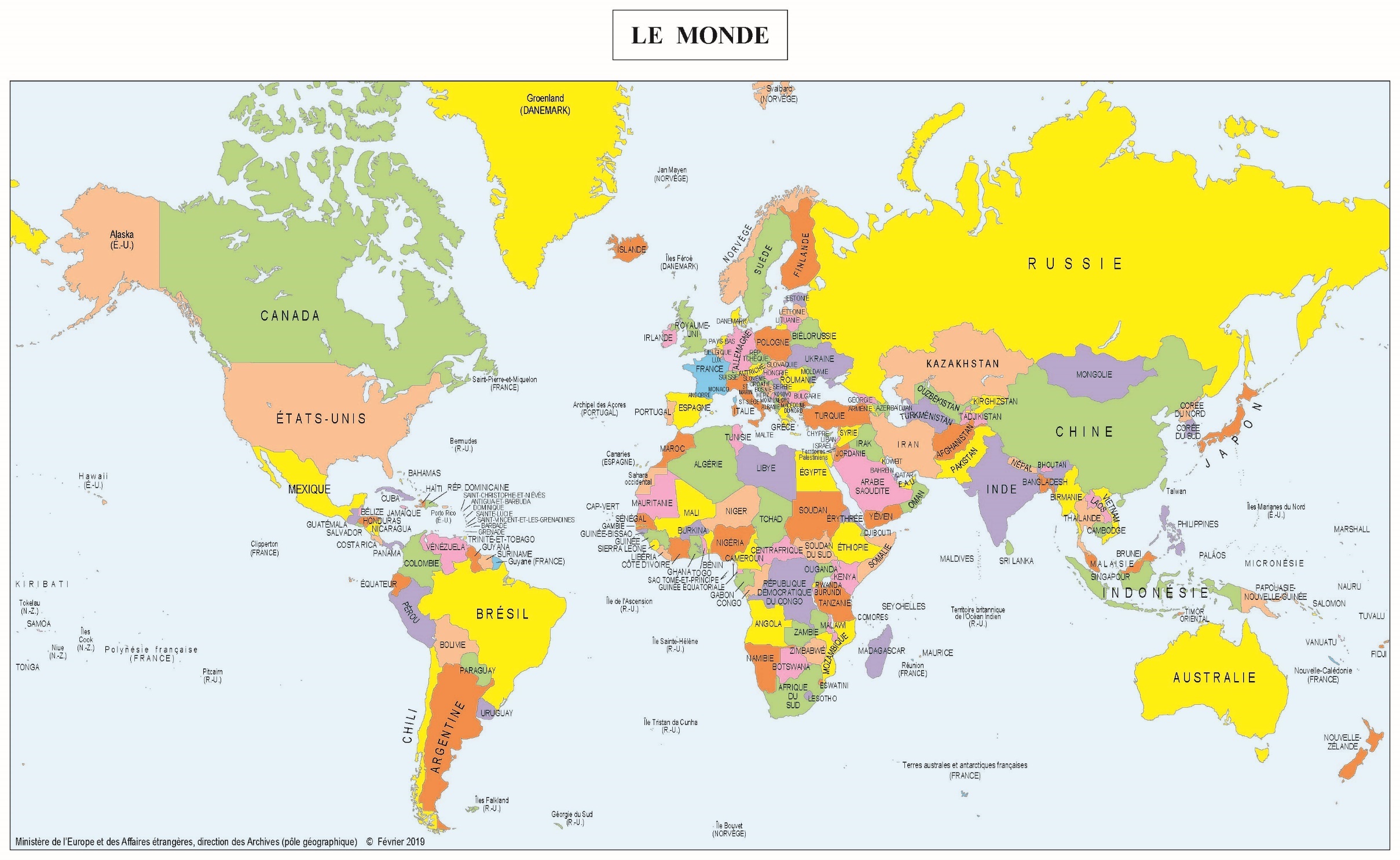 Tintin voyage en Europe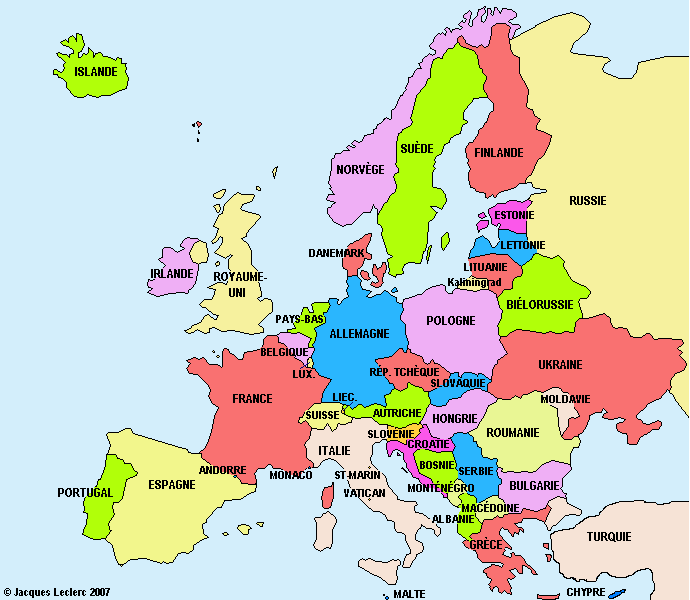 Tintin voyage – Albums -RéponsesTintin voyage – Albums Berlin
(Allemagne)Stowbtsy
(Biellorussie)Moscou
(Russie, ex URSS)Bruxelles
(Belgique)Kinshasa, ex Boma
(Congo)Chicago(USA)Port Saïd
(Egypte)Le Caire
(Egypte)Caraïbes
(Océan Atlantique)Shanghai
(Chine)Le Havre
(France)Djibouti
(République Djibouti)Djakarta
(Indonésie)Katmandou
(Népal)New Delhi
(Inde)Nyon
(Suisse)Genève
(Suisse)Jauja
(Pérou)Lima
(Pérou)Prague
(République Tchèque)La Rochelle
(France)St-Nazaire
(France)Akureyr
(Islande)Francfort
 (Allemagne)Vargèse
(Haute-Savoie, France)Afghar
(Sahara marocain)Rawajpoutalah
(Inde)Sondonésie
(Pulau-Pulau Bompa, Indonésie)Khor-Biyong
(Tibet)Moulinsart
(Cheverny, France)San Theodoros
(Amérique du sud)Hou Kou
(Chine)Wadesdah
(Khemed, Arabie)Eastdown
(Angleterre, Sussex)Sanfaciòn
(Nuevo Rico, 
Amérique du sud)Szohôd
(Bordurie, Balkans)Ben More
(Ecosse)Bagghar
(Port marocain)Klow
(Syldavie, Balkans)Berlin
(Allemagne)
Au pays des SovietsStowbtsy
(Biellorussie)
Au pays des SovietsMoscou
(Russie, ex URSS)
Au pays des SovietsBruxelles
(Belgique)
Jusqu’à et surtout Secret Licorne, Alph-ArtKinshasa, ex Boma
(Congo)
Tintin au CongoChicago
(USA)
Tintin en AmériquePort Saïd
(Egypte)
Cigares du PharaonLe Caire
(Egypte)
Cigares du PharaonCaraibes
(Océan Atlantique)
Le trésor de Rackham Le RougeShanghai
(Chine)
Lotus bleuLe Havre
(France)
Oreille casséeDjibouti
(République de Djibouti)
Coke en stockDjakarta
(Indonésie)
Vol 714 pour SydneyKatmandou
(Népal)
Tintin au TibetNew Delhi
(Inde)
Tintin au TibetNyon
(Suisse)
Affaire TournesolGenève
(Suisse)
Affaire TournesolJauja
(Pérou)
Temple du soleilLima
(Pérou)
Temple du soleilPrague
(République Tchèque)
Sceptre d’OttokarLa Rochelle
(France)
7 boules de cristalSt-Nazaire
(France)
7 boules de cristalAkureyr
(Islande)
L’étoile mystérieuseFrancfort
(Allemagne)
Sceptre d’OttokarVargèse
(Haute-Savoie, France)
Tintin au TibetAfghar
(Sahara marocain) 
Crabe aux pinces d’orRawajpoutalah
(Inde)
Cigares du Pharaon, Lotus bleuSondonésie
(Pulau-Pulau Bompa, Indonésie)
Vol 714 SydneyKhor-Biyong
(Tibet)
Tintin au TibetMoulinsart
(Cheverny, France)
Dès Secret LicorneSan Theodoros
(Amérique du sud)
Oreille cassée, PicarosHou Kou
(Chine)
Lotus bleuWadesdah
(Khemed, Arabie)
Pays de l’or noirEastdown
(Angleterre, Sussex)
Ile NoireSanfaciòn
(Nuevo Rico, 
Amérique du sud)
Oreille casséeSzohôd
(Bordurie, Balkans)
Affaire TournesolBen More
(Ecosse)
Ile NoireBagghar
(Port marocain)
Crabe aux pinces d’orKlow
(Syldavie, Balkans)
Sceptre, Obj. Lune, On a maché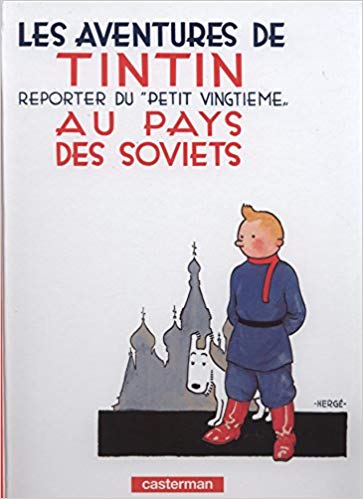 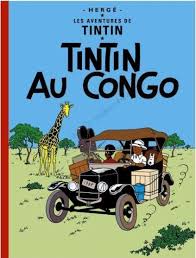 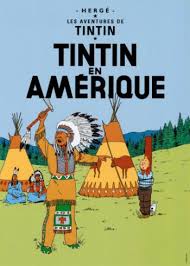 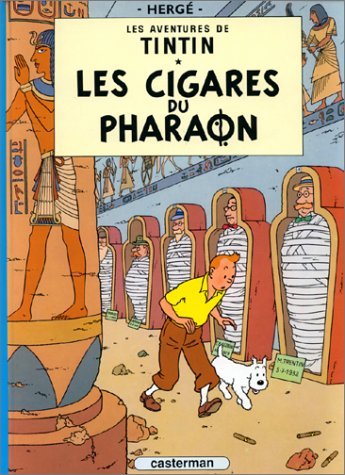 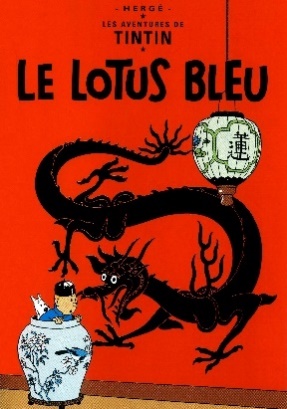 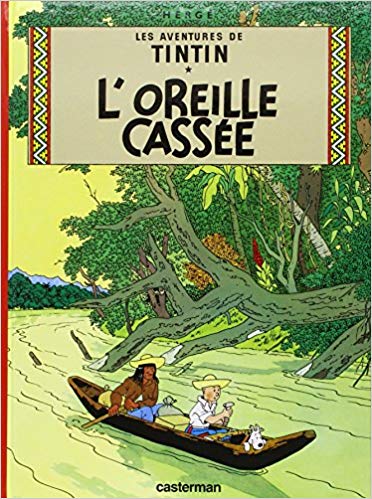 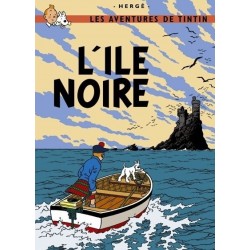 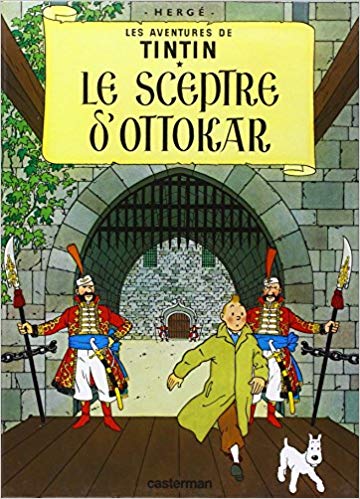 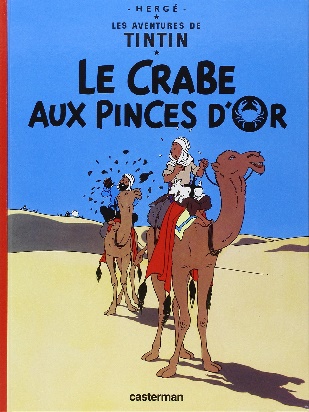 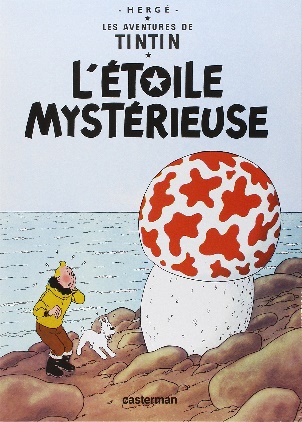 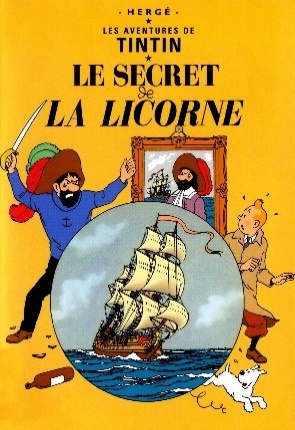 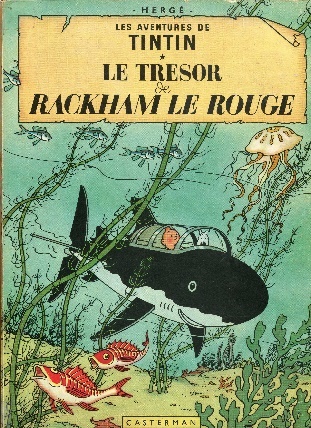 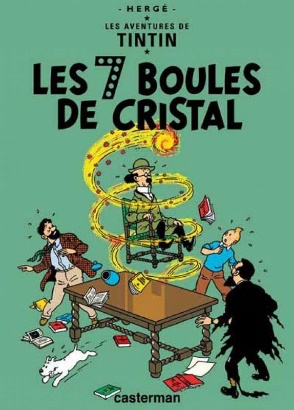 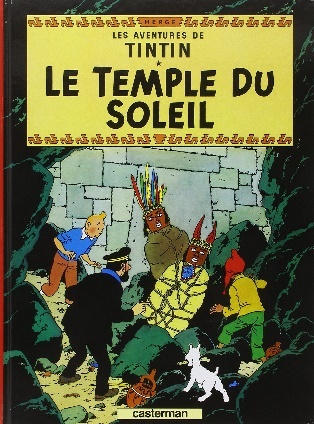 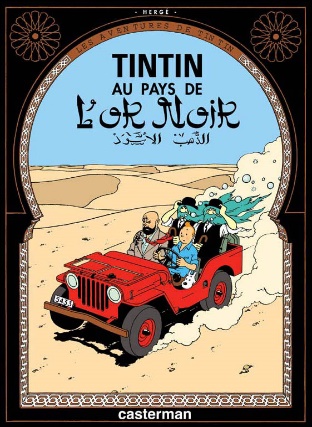 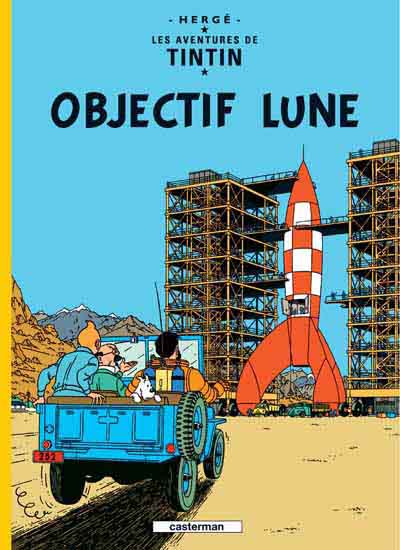 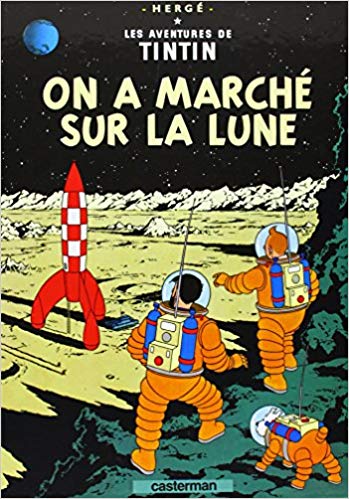 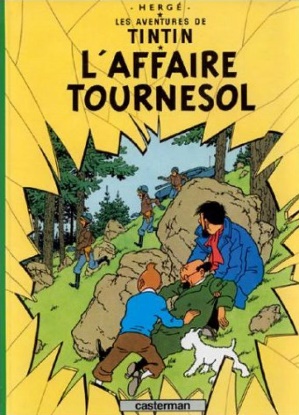 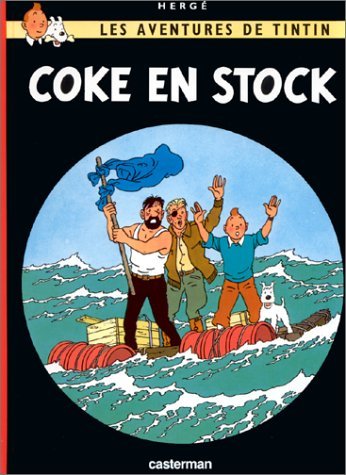 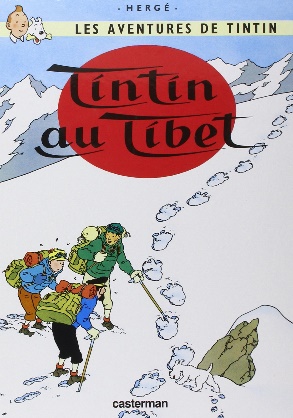 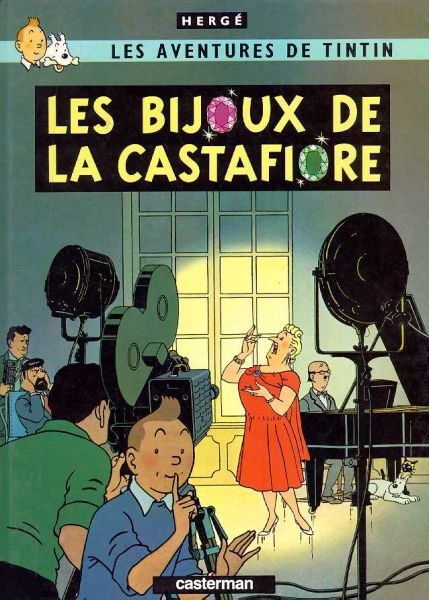 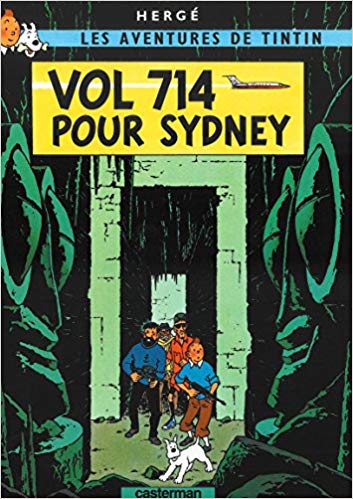 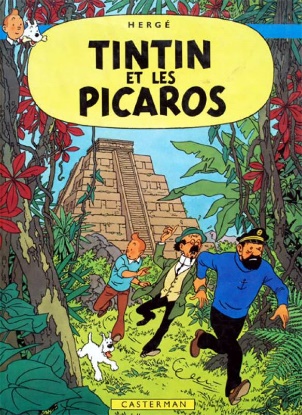 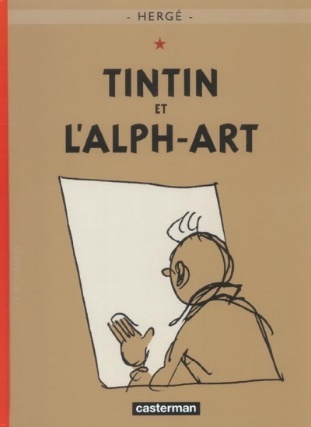 1, 2, 3567, 8
C, F10
C, H11
G, KJ, M20, 24
OB, N2349
F21, 2218, 19IOO16, 17
L1214, 15
A, EF13
DG4